Informacja do zadań 1.−3.Metanol – związek chemiczny o wzorze CH3OH − to alkohol, pochodna metanu. Jest substancją toksyczną, której spożycie bądź wdychanie par może spowodować utratę wzroku, a nawet śmierć. Łatwo rozpuszcza się w wodzie i jest palny. Stosuje się go m.in. jako paliwo do motocykli używanych 
w sporcie żużlowym, do produkcji tworzyw sztucznych oraz jako środek skażający. 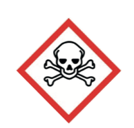 Zaznacz i opisz na wzorze strukturalnym metanolu grupy: hydroksylową i metylową. Napisz wzór półstrukturalny tego alkoholu.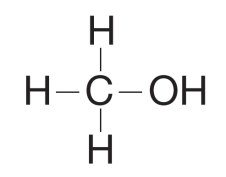 Podkreśl wzór strukturalny cząsteczki alkanu, którego pochodną jest metanol.Określ prawdziwość podanych zdań.Do celów laboratoryjnych przygotowano 200 g 10-procentowego roztworu metanolu. Oblicz, ile gramów oraz ile centymetrów sześciennych metanolu zawiera roztwór o podanym stężeniu. Gęstość metanolu wynosi d = 0,866 .Odpowiedź: ___________________________________________________________________________________________________Informacja do zadań 1.−3.Metanol – związek chemiczny o wzorze CH3OH − to alkohol, pochodna metanu. Jest substancją toksyczną, której spożycie bądź wdychanie par może spowodować utratę wzroku, a nawet śmierć. Łatwo rozpuszcza się w wodzie i jest palny. Stosuje się go m.in. jako paliwo do motocykli używanych 
w sporcie żużlowym, do produkcji tworzyw sztucznych oraz jako środek skażający. Zaznacz i opisz na wzorze strukturalnym metanolu grupy: hydroksylową i metylową. Napisz wzór półstrukturalny tego alkoholu.Podkreśl model cząsteczki alkanu, którego pochodną jest metanol.Obok zdań prawdziwych wpisz literę P, a obok fałszywych – literę F.Oblicz, ile gramów metanolu zawiera 200 g 10-procentowego roztworu tego alkoholu. Odpowiedź: ___________________________________________________________________________________________________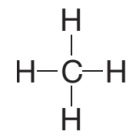 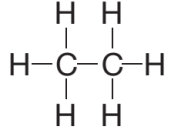 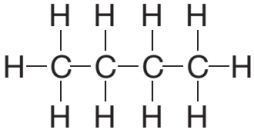 Metanol jest składnikiem farb i lakierów.PFSpożycie metanolu grozi utratą wzroku lub śmiercią.PFMetanol jest składnikiem środków do konserwacji żywności.PFW sporcie żużlowym metanol jest stosowany jako paliwo.PFMetanol jest praktycznie nierozpuszczalny w wodzie.PFAlkohol metylowy jest substancją palną.PFAlkohol metylowy jest substancją palną.PFMetanol jest składnikiem farb i lakierów.PFMetanol jest praktycznie nierozpuszczalny w wodzie.PFW sporcie żużlowym metanol jest stosowany jako paliwo.PFMetanol jest składnikiem środków do konserwacji żywności.PFSpożycie metanolu grozi utratą wzroku lub śmiercią.PF